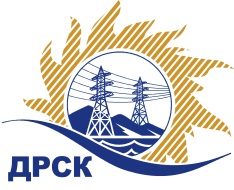 Акционерное Общество«Дальневосточная распределительная сетевая  компания»ПРОТОКОЛ № 486/УТПиР-ИЗакупочной комиссии по итогам проведения открытого электронного запроса предложений на право заключения договора на выполнение работ« Монтаж и наладка ячеек на ПС 110/6 кВ "Городская"» (закупка 1168 раздел 2.2.1. ГКПЗ 2017 г.)ЕИС № 31705118738ПРИСУТСТВОВАЛИ: члены постоянно действующей Закупочной комиссии АО «ДРСК»  2-го уровня.ВОПРОСЫ, ВЫНОСИМЫЕ НА РАССМОТРЕНИЕ ЗАКУПОЧНОЙ КОМИССИИ: О признании запроса предложений несостоявшимся.РЕШИЛИ:По вопросу № 1:1.1. Признать запрос предложений несостоявшимся на основании пункта 7.7.11.2. Положения о закупке продукции для нужд АО «ДРСК» в связи с тем, что на запрос предложений поступило менее двух заявок.Ответственный секретарь Закупочной комиссии  2 уровня АО «ДРСК»                                                    ____________________   Челышева Т.В.Чуясова Е.Г.(416-2) 397-268г. Благовещенск«17» июля  2017